Поздравляем
с Днём рождения в марте!Желаем счастья, тепла и добра,
Чтоб все неудачи сгорели дотла!
Чтоб жить не тужить до ста лет довелось!
Пусть сбудется все, что еще не сбылось!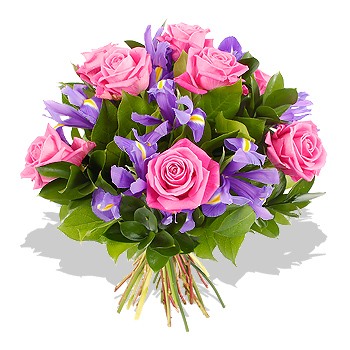 Поздравляем
с Днём рождения в апреле!Пусть улыбкой доброй, нежной,
Каждый день для Вас начинается!
Пусть заботы, тревоги житейские
На пути Вам реже встречаются!Бучко Оксана ИвановнаМихайлова Светлана ВладимировнаЦирульник Анастасия СергеевнаЗуевская Ирина АнатольевнаКиринская Екатерина ВасильевнаКриволап Татьяна МихайловнаЧерняк Ольга ЮрьевнаГлобус Анна ДмитриевнаКаменский Александр ГригорьевичГавриловец Ольга АлександровнаТарасовец Галина ГригорьевнаШевченко Надежда ГригорьевнаКиринская Татьяна ИвановнаРунова Галина АлександровнаДубовец Оксана НиколаевнаТарасевич Светлана Григорьевна01.0302.0302.0304.0304.0309.0312.0312.0316.0319.0320.0321.0323.0324.0326.0327.03Червинский Василий АндреевичХомченко Лилия ГригорьевнаТкач Валентина ВладимировнаСокол Елена АлександровнаПопович Алёна ВладимировнаШелковникова Светлана ВикторовнаБогдан Оксана ПетровнаБондаренко Снежана СергеевнаСоловей Елена Александровна Ласута Яна НиколаевнаДубовец Елена МихайловнаВишневский Владимир МихайловичКасуха Юлия Александровна04.0405.0409.0409.0411.0414.0414.0416.0422.0423.0425.0425.0427.04